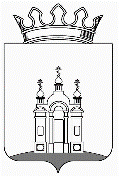 ДУМА ДОБРЯНСКОГО ГОРОДСКОГО ОКРУГАРЕШЕНИЕОб утверждении отчета 
о результатах приватизации муниципального имущества Добрянского городского поселения за 2019 годВ соответствии с Федеральным законом от 06 октября 2003 г.
№ 131-ФЗ «Об общих принципах организации местного самоуправления 
в Российской Федерации», Федеральным законом от 21 декабря 2001 г. № 178-ФЗ «О приватизации государственного и муниципального имущества», Законом Пермского края от 25 марта 2019 г. № 369-ПК «Об образовании нового муниципального образования Добрянский городской округ», статьями 21, 38 Устава Добрянского городского округа, пунктом 2.1.2 Положения 
о приватизации муниципального имущества Добрянского городского округа Пермского края, утвержденного решением Думы Добрянского городского округа от 09 апреля 2020 г. № 171, Дума Добрянского городского округа РЕШАЕТ:Утвердить прилагаемый отчет о результатах приватизации муниципального имущества Добрянского городского поселения за 2019 год.Опубликовать настоящее решение в периодическом печатном издании газете «Камские зори», разместить на официальном сайте правовой информации Добрянского городского округа в информационно-телекоммуникационной сети Интернет с доменным именем dobr-pravo.ru.Настоящее решение вступает в силу после официального опубликования.Глава городского округа -глава администрации Добрянскогогородского округа 								К.В. ЛызовПредседатель Думы Добрянскогогородского округа								А.Ф. ПалкинОТЧЕТо результатах приватизации муниципального имущества Добрянского городского поселения за 2019 годПринято Думой Добрянского городского округа 27.05.2020                                                                                                        № 205УТВЕРЖДЕНрешением Думы 
Добрянского городского округаот 27.05.2020 № 205 УТВЕРЖДЕНрешением Думы 
Добрянского городского округаот 27.05.2020 № 205 УТВЕРЖДЕНрешением Думы 
Добрянского городского округаот 27.05.2020 № 205 УТВЕРЖДЕНрешением Думы 
Добрянского городского округаот 27.05.2020 № 205 УТВЕРЖДЕНрешением Думы 
Добрянского городского округаот 27.05.2020 № 205 УТВЕРЖДЕНрешением Думы 
Добрянского городского округаот 27.05.2020 № 205 УТВЕРЖДЕНрешением Думы 
Добрянского городского округаот 27.05.2020 № 205 УТВЕРЖДЕНрешением Думы 
Добрянского городского округаот 27.05.2020 № 205 УТВЕРЖДЕНрешением Думы 
Добрянского городского округаот 27.05.2020 № 205 УТВЕРЖДЕНрешением Думы 
Добрянского городского округаот 27.05.2020 № 205 УТВЕРЖДЕНрешением Думы 
Добрянского городского округаот 27.05.2020 № 205 УТВЕРЖДЕНрешением Думы 
Добрянского городского округаот 27.05.2020 № 205 № п/пОбъект приватизации, его краткая характеристика, адрес, кадастровый номер, площадь земельного участка, проданного одновременно с объектом недвижимостиНачаль-ная цена, тыс. руб.Способ приватизацииДата продажи (по договору), покупатель (ФИО)Цена продажи 
(в том числе НДС), тыс. руб.Поступило 
в бюджет поселения 
за объект, тыс. руб.Поступило 
в бюджет поселения за земельные участки, 
тыс. руб.Сумма задолженности на конец отчетного периода, тыс. руб.Примечание123456789101. Недвижимое имущество, включенное в план приватизации муниципального имущества Добрянского городского поселения Пермского края1. Недвижимое имущество, включенное в план приватизации муниципального имущества Добрянского городского поселения Пермского края1. Недвижимое имущество, включенное в план приватизации муниципального имущества Добрянского городского поселения Пермского края1. Недвижимое имущество, включенное в план приватизации муниципального имущества Добрянского городского поселения Пермского края1. Недвижимое имущество, включенное в план приватизации муниципального имущества Добрянского городского поселения Пермского края1. Недвижимое имущество, включенное в план приватизации муниципального имущества Добрянского городского поселения Пермского края1. Недвижимое имущество, включенное в план приватизации муниципального имущества Добрянского городского поселения Пермского края1. Недвижимое имущество, включенное в план приватизации муниципального имущества Добрянского городского поселения Пермского края1. Недвижимое имущество, включенное в план приватизации муниципального имущества Добрянского городского поселения Пермского края1. Недвижимое имущество, включенное в план приватизации муниципального имущества Добрянского городского поселения Пермского края1.1. Нежилое здание с земельным участком, расположенные по адресу: Пермский край, 
г. Добрянка, ул. Жуковского, 
д. 656 645,0-----0,00Из плана приватизации Добрянского городского поселения. Аукцион, назначенный на 09.07.2019, признан несостоявшимся в связи с отсутствием заявок. Продажа имущества посредством публичного предложения, назначенная на 20.08.2019, признана несостоявшейся в связи с отсутствием заявок от претендентов. Продажа имущества посредством публичного предложения, назначенная на 11.10.2019, признана несостоявшейся в связи с отсутствием заявок от претендентов. 04.12.2019 состоялась продажа муниципального имущества без объявления цены, однако в связи с жалобой участника торгов в УФАС, которая была признана обоснованной, торги по продаже имущества без объявления цены отменены.Итого недвижимое имущество:6645,00ХХ0,000,000,000,00Х2. Движимое имущество, включенное в план приватизации муниципального имущества Добрянского городского поселения Пермского края2. Движимое имущество, включенное в план приватизации муниципального имущества Добрянского городского поселения Пермского края2. Движимое имущество, включенное в план приватизации муниципального имущества Добрянского городского поселения Пермского края2. Движимое имущество, включенное в план приватизации муниципального имущества Добрянского городского поселения Пермского края2. Движимое имущество, включенное в план приватизации муниципального имущества Добрянского городского поселения Пермского края2. Движимое имущество, включенное в план приватизации муниципального имущества Добрянского городского поселения Пермского края2. Движимое имущество, включенное в план приватизации муниципального имущества Добрянского городского поселения Пермского края2. Движимое имущество, включенное в план приватизации муниципального имущества Добрянского городского поселения Пермского края2. Движимое имущество, включенное в план приватизации муниципального имущества Добрянского городского поселения Пермского края2. Движимое имущество, включенное в план приватизации муниципального имущества Добрянского городского поселения Пермского края2.1.-3. Недвижимое имущество, не включенное в план приватизации муниципального имущества Добрянского городского поселения Пермского края3. Недвижимое имущество, не включенное в план приватизации муниципального имущества Добрянского городского поселения Пермского края3. Недвижимое имущество, не включенное в план приватизации муниципального имущества Добрянского городского поселения Пермского края3. Недвижимое имущество, не включенное в план приватизации муниципального имущества Добрянского городского поселения Пермского края3. Недвижимое имущество, не включенное в план приватизации муниципального имущества Добрянского городского поселения Пермского края3. Недвижимое имущество, не включенное в план приватизации муниципального имущества Добрянского городского поселения Пермского края3. Недвижимое имущество, не включенное в план приватизации муниципального имущества Добрянского городского поселения Пермского края3. Недвижимое имущество, не включенное в план приватизации муниципального имущества Добрянского городского поселения Пермского края3. Недвижимое имущество, не включенное в план приватизации муниципального имущества Добрянского городского поселения Пермского края3. Недвижимое имущество, не включенное в план приватизации муниципального имущества Добрянского городского поселения Пермского края3.1.-4. Движимое имущество, не включенное в план приватизации муниципального имущества Добрянского городского поселения Пермского края4. Движимое имущество, не включенное в план приватизации муниципального имущества Добрянского городского поселения Пермского края4. Движимое имущество, не включенное в план приватизации муниципального имущества Добрянского городского поселения Пермского края4. Движимое имущество, не включенное в план приватизации муниципального имущества Добрянского городского поселения Пермского края4. Движимое имущество, не включенное в план приватизации муниципального имущества Добрянского городского поселения Пермского края4. Движимое имущество, не включенное в план приватизации муниципального имущества Добрянского городского поселения Пермского края4. Движимое имущество, не включенное в план приватизации муниципального имущества Добрянского городского поселения Пермского края4. Движимое имущество, не включенное в план приватизации муниципального имущества Добрянского городского поселения Пермского края4. Движимое имущество, не включенное в план приватизации муниципального имущества Добрянского городского поселения Пермского края4. Движимое имущество, не включенное в план приватизации муниципального имущества Добрянского городского поселения Пермского края4.1.-5. Акции (доли) в уставных капиталах хозяйствующих обществ5. Акции (доли) в уставных капиталах хозяйствующих обществ5. Акции (доли) в уставных капиталах хозяйствующих обществ5. Акции (доли) в уставных капиталах хозяйствующих обществ5. Акции (доли) в уставных капиталах хозяйствующих обществ5. Акции (доли) в уставных капиталах хозяйствующих обществ5. Акции (доли) в уставных капиталах хозяйствующих обществ5. Акции (доли) в уставных капиталах хозяйствующих обществ5. Акции (доли) в уставных капиталах хозяйствующих обществ5. Акции (доли) в уставных капиталах хозяйствующих обществ5.1.-ИТОГО:ИТОГО:6645,00ХХ0,000,000,000,00Х